السلسلة الغذائية تعريف السلسلة الغذائيةهي مجموعة الكائنات الحية التي تنتمي إلى الوسط البيئي والتي توجد بينها علاقات مختلفة أهمها: العلاقات الغذائية".-يحتوي الوسط الطبيعي على سلاسل غذائية عديدة ’ ومرتبطة ببعضها البعض وقد تشترك في بعض العناصر ويكون مجموع هذه السلاسل الشبكة الغذائية للوسط ويمكن أن نرمز إلى هذه العلاقات بالحيوانات: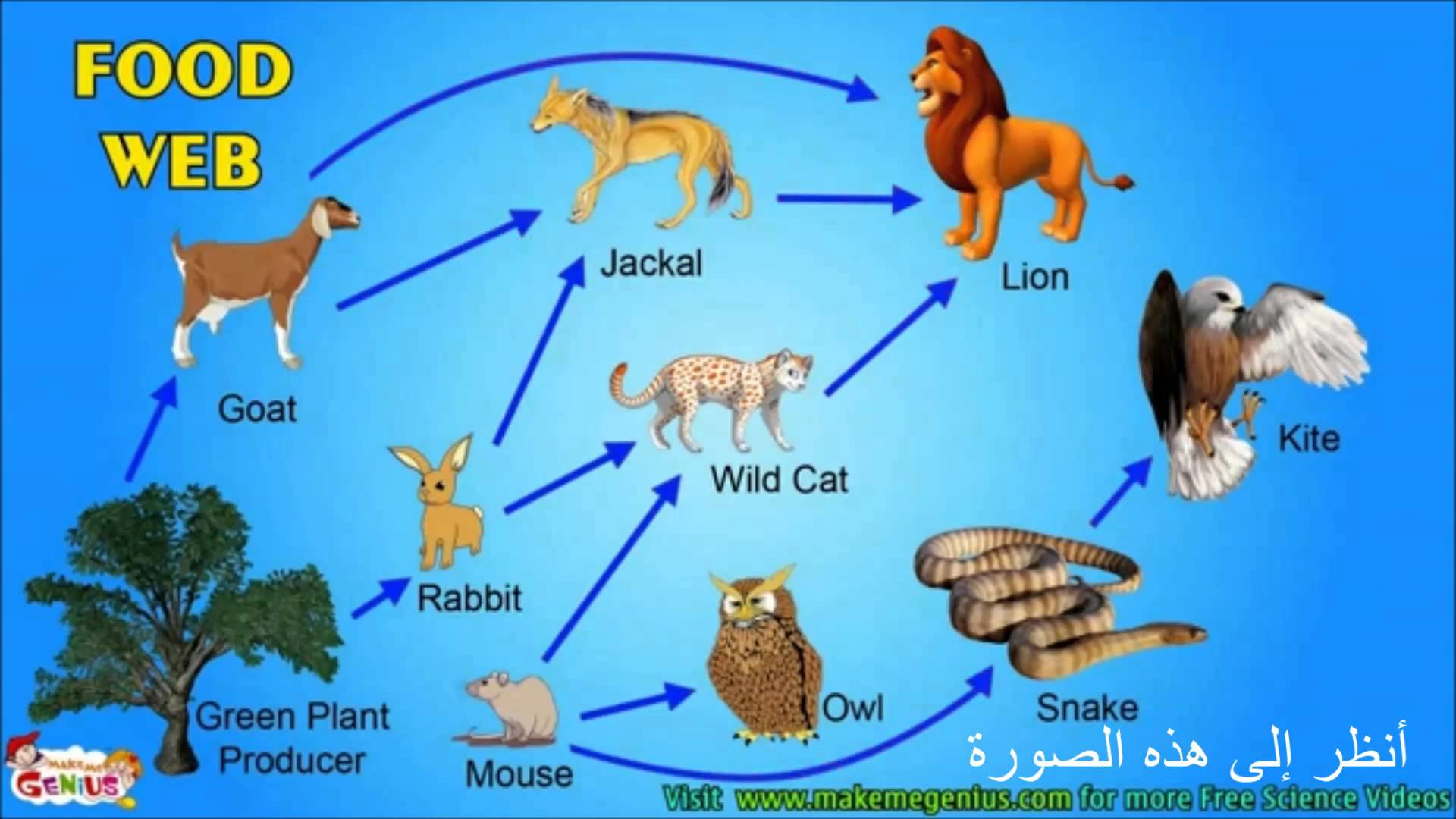 